Actividad 9Tema: Habilidad motriz de estabilidad 2Instrucciones: Para repasar la habilidad motriz básica de ‘’Estabilidad’’, realizaremos los siguientes juegos, lee con mucha atención y completa la actividad 9Tarea 1: ‘’desplazamiento en equilibrio dinámico’’Se desplazarán mediante saltos a pie juntos desde un lugar a otro esto lo repetiremos 3 veces, luego saltaran en un pie libremente repitiendo por 2 veces, después se indicará con que pie deben saltar (izquierda-derecha) por 4 veces en total y al finalizar saltaran en un pie libre y al sonido del silbato deberán cambiar al otro.Tarea 2: ‘’moviéndonos con cuidado’’Se desplazarán realizando equilibrio dinámico por la línea amarilla, deberán sortear obstáculos que estarán en la línea y evitar así tocarlos.Tarea 3: ‘’lanza y atrapo en parejas’’Se ubicarán en parejas, luego uno de los integrantes deberá ejecutar movimientos de equilibrio dinámico, salto con pies juntos, equilibrio estático con un pie y luego con otro, así desplazándose por toda la cancha, así el otro estudiante que estará detrás ira copiando sus movimientos, luego a la señal del docente cambiaran de rol.Tarea 4: ‘’equilibrio y recepción’’Ubicados en equipos de 3 participantes, irán subiendo a la banca y manteniendo el equilibrio deberán intentar atrapar un balón que será lanzado hacia ellos.Recuerda que al realizar ejercicio debes beber agua ya que el agua nos aporta los minerales utilizados en la actividad física y recuerda realizar ejercicio con ropa cómoda y mantener los hábitos de higiene (lavado de manos y cara).Mantener siempre los hábitos de higiene personal (lavado de manos, cepillarse los dientes luego de cada comida, lavar cara y cuerpo).No consumas alimentos altos en grasa, azucares, sodio, calorías, evita alimentos fritos y bebidas gaseosas.Un buen lenguaje demuestra una buena educación y un buen comportamiento como niño y niña.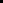 Saludos les envía el Profesor Cristóbal Vega Cornejo. 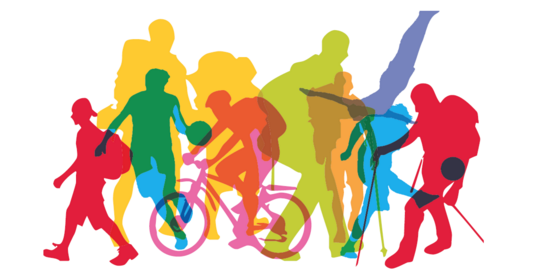 